Evidencijski broj: 01-198/2021/03-08Knin, 08. ožujka 2021. Na temelju Zakona o sustavu unutarnjih financijskih kontrola (Narodne novine 141/06 i 102/19), Plana uspostave FMC-a, Upravitelj-Knin d.o.o.  donosi GODIŠNJE IZVJEŠĆE O PROVEDBI SUSTAVA FINANCIJSKOG UPRAVLJANJA (FMC)ZA 2020. GODINUU skladu s odredbom članka 15. Zakona o sustavu unutarnjih financijskih kontrola u javnom sektoru, godišnje izvješće o sustavu financijskog upravljanja i kontrola priprema voditelj za financijsko upravljanje i kontole- voditelj službe financija i računovodstva, na temelju podataka koji se odnose na izvještajno razdoblje, a odobrava direktor.Godišnje izvješće sadrži sljedeće dijelove:OPĆI DIO Opći dio o DruštvuOrganizacijsku uspostavu sustava financijskog upravljanja i kontrola Prethodne i naknadne kontrolePOSEBNI DIOUpitnik o samoprocjeni financijskog upravljanja i kontrola, koji se sastoji od pitanja koja se odnose na pojedinu komponentu unutarnje kontrole čiji se odgovori boduju.Godišnje izvješće izrađuje se na način da se popunjava sljedeći obrazac: OBRAZAC G-FMC- Godišnje izvješće o sustavu financijskog upravljanja i kontrola, a potpisuju ga direktor Upravitelja-Knin d.o.o. i voditelj za FMC sustav (voditelj službe financija i računovodstva).OBRAZAC GI-FMCPravilnikom o radu Upravitelja-Knin d.o.o. (u daljnjem tekstu Društvo)  kojeg je donio direktor, među ostalim, opisani su osnovni poslovi zaposlenika te uvjeti potrebni za njihovo obavljanje. Poslovni procesi koji proizlaze iz djelokruga poslovanja Društva nalaze se i naznačeni su navedenom dokumentu te možemo reći da su glavni, upravljački i provedbeni procesi Društva na neki način i opisani.Aktivnosti koje se odnose na proces nabave detaljno su propisane Zakonom o javnoj nabavi (Narodne novine 117/01, 197/03, 92/05, 120/16) i u njihovom provođenju u potpunosti se pridržavamo zakonskih odredbi kao i odredbi Uredbe o postupku nabave roba, radova i usluga male vrijednosti.U skladu s odredbama Zakona, direktor je imenovao voditelja za FMC, a osobu za nepravilnosti nismo obvezni imenovati budući da ne zapošljavamo više od 50 zaposlenika, ali su doneseni Pravilnik o  unutarnjem prijavljivanju nepravilnosti i  Radna uputa za prijavljivanje i rješavanje nepravilnosti, prema kojima će se zaprimati obavijesti o nepravilnostima i sumnjama na prijevaru ili samostalno poduzimati radnje protiv nepravilnosti i prijevara. Na temelju Upitnika o samoprocjeni FMC-a, procijenjene su pojedine komponente FMC-a i to svaka posebno kako slijedi:Kontrolno okruženje		24 bodaUpravljanje rizicima		23 bodaKontrolne aktivnosti 		34 bodaInformacije i komunikacije		23 bodaPraćenje i procjena sustava		19 bodovaUkupno je sustav FMC-a bodovan s 123 boda, što je u odnosu na broj mogućih bodova (140) i više nego povoljno, a svakako treba i dalje poduzimati aktivnosti na poboljšanju ovog sustava.Upravitelj-Knin d.o.o. donijelo je i Izjavu o viziji kojom se opisuje što Društvo želi ostvariti, odnosno postići dugoročno, dok se misijom određuje glavni razlog razlog postojanja i djelovanja. Planirane su i izvršene sljedeće aktivnosti uspostave i razvoja financijskog upravljanja i kontrola:imenovanje voditelja i koordinatora za FMCpriprema plana uspostave sustava FMCsastavljanje izjave o misiji i ključnim poslovnim procesima (temelj organizacijska struktura i/ili pravilnik o unutarnjem ustrojstvu i sistematizaciji radnih mjesta Upravitelja-knin d.o.o.)popis poslovnih procesa  s opisompopisivanje poslovnih procesa u knjigu/mapu  procesa utvrđivanje rizikaprocjena 5 komponenata unutarnje kontrolepregled uspostavljenih kontrolaanaliza postojećih i potrebnih kontrolaplan za otklanjenje slabosti FMCpraćenje izvršenja plana za prethodnu godinu temeljem izjave o fiskalnoj odgovornosti i upitnika o fiskalnoj. Što se tiče praćenja izvršenja plana temeljem izjave o fiskalnoj odgovornosti, ista je donesena te je sastavljen Upitnik o fiskalnoj odgovornosti za 2020. godinu kao sastavni dio Izjave, a nisu uočene slabosti i nepravilnosti koje mogu utjecati na zakonito, namjensko i svrhovito korištenje sredstava. Upravitelj-Knin d.o.o. u sustavu unutarnjih kontrola primjenuje preventivne i detektivne kontrole: rukovodstvo je uspostavilo sustav prema kojem nijedan pojedinac istovremeno nije odgovoran za:Pokretanje transakcije,Odobravanje transakcije,Evidentiranje transakcije,Usklađenje salda,Rukovanje imovinom,Razmatranje izvješća.Dakle, funkcija odobrenja (direktor), funkcija računovodstva i funkcija čuvanja imovine trebaju biti podijeljene različitim zaposlenicima.  Osoba koja predlaže nabavu roba ili usluga nije ujedno i osoba koja odobrava nabavu; priprema, autorizacija i izvršavanje plaćanja obavljaju različite osobe, osoba koja odobrava nabavu roba ili usluga nije ujedno i osoba koja provodi usklade mjesečnih financijskih izvješća. Ukoliko se ove fukncije ne mogu međusobno razdijeliti zbog malog broja zaposlenika, rukovodstvo uspostavlja detaljni nadzor povezanih aktivnosti kako bi se kompenzirale kontrolne aktivnosti.Nadalje, rukovodstvo je oblikovalo i odobrilo ustrojstvenu shemu koja se stalno ažurira u skladu s ustrojstvenim promjenama. Rukovodstvo je razvilo, izdalo i odobrilo priručnike te pisane smjernice i upute, koje se također redovito ažuriraju. Uspostavljena je jasno određena odgovornost pojedinaca i skupina pojedinaca (timova) u smislu resursa, aktivnosti, programa, projekata, općih i specifičnih ciljeva. Uspostavljene su jasne pisane procedure za autorizaciju i odobrenje. Uspostavljene su jasne granice ovlasti odnosno definicija zahtjeva autorizacije/odobrenja za aktivnosti i transakcije. Rukovodstvo se pobrinulo za to da nema praznih potpisanih dokumenata/obrazaca. Rukovodstvo provjerava da su relevantne aktivnosti i transakcije odgovarajuće autorizirane. Autorizacija predstavlja prijenos ovlasti; a može biti opća ili specifična. Odobrenje transakcije podrazumijeva da je osoba zadužena za odobrenje razmotrila popratnu dokumentaciju i da smatra da je transakcija prikladna, točna i da je usklađena sa zakonima, podzakonskim propisima, politikama i postupcima. Odobravatelji trebaju razmotriti popratnu dokumentaciju, preispitivati uobičajena pitanja/stavke te se pobrinuti za to da postoje neophodne informacije radi opravdavanja transakcije prije nego što ju potpišu. Odobravatelj ni pod kakvim okolnostima ne smije potpisati prazne dokumente/obrasce. Odobravatelj ni pod kakvim okolnostima ne smije nekome reći da odobravateljevo ime smije potpisati u ime odobravatelja. Odobravatelj s ovlastima elektronskog odobrenja ni pod kakvim okolnostima ne smije dati svoju zaporku drugoj osobi.Za fizičku kontrolu uspostavljeno je sljedeće:- sigurno čuvanje fizičke i intelektualne imovine i evidencija,- fizička zaštita,- održavanje trajnih evidencija,- obavljanje periodičnih inventura, - izradu analiza razlika te za poduzimanje prikladnih radnji za njihovo ispravljanje ili otklanjanje, - kontrole pristupa, kao što su zaporke, identifikacijske kartice, zaštitari, prijave na računala.U smislu numeričkih i računovodstvenih kontrola, provode se aktivnosti:Rukovodstvo se brine za to da Društvo vodi odgovarajuće financijske i druge informacije odnosno dokumente radi sastavljanja poslovnih knjiga,Transakcije se evidentiraju što je moguće bliže mjestu njihova nastanka,Rukovodstvo provjerava transakcije u odgovarajućim razdobljima. Provjere obavlja osoblje neovisno o osoblju koje obavlja aktivnosti. Slijed provjera dokazno se potkrepljuje numeriranim dokumentima,Postoje usporedbe jednog skupa dokumenata ili računovodstvenih evidencija s drugim, npr. narudžbenica i dostavnica. Uspostvaljena je kontrola zbroja,Financijska izvješća pripremaju se na način da odgovaraju potrebama organizacije kako bi rukovoditelji mogli donositi racionalne odluke,Financijska izvješća pripremaju se na temelju linija odgovornosti,Rukovodstvo obavlja ponovne provjere na temelju uzorka.Slijedom gore navedenoga, konstatira se sljedeće: računovodstveni standardi su usvojeni i primjenjuju se, računski plan je raspoloživ i prikladan, vode se primjerene računovodstvene evidencije, uključujući dnevnik i glavnu knjigu. Usklađivanje računa i popratnih dokumenata provodi se prije evidentiranja u poslovne knjige. Probna bilanca stanja priprema se i usklađuje s računovodstvenim evidencijama, vrši se usklađivanje poslovnih knjiga i bankovnih izvješća. Uspostavljeno je prikladno praćenje obveza, kao i prikladno praćenje potraživanja. Uspostavljena je prikladna procedura otpisa, a privremena i financijska izvješća pripremaju se te odražavaju aktivnosti, programe i projekte. Postavljeni su rokovi za pripremu financijskih izvješća, obavljaju se kontrole zbrojeva, kao i  ponovni izračun iznosa po računima i popratnim dokumentima. Obavljaju se i potkrepljuju provjere te nadzor računovodstvenih evidencija.U sustavu informacijske tehnologije, unutarnja kontrola provodi se na temelju općih i aplikativnih kontrola:Rukovodstvo je uspostavilo opće kontrole u vezi općih operacija podatkovnog centra, nabavljanja softvera i podrške, kontrola pristupa, razvoja i podrške aplikacija. Osigurano je odgovarajuće razgraničenje dužnosti, uzimajući u obzir osobitosti IT okruženja. Ove kontrole među ostalim uključuju uspostavljanje i raspored posla, radnje operatera, procedure za sigurnosne kopije i oporavak te planiranje nepredviđenih okolnosti ili oporavak od katastrofe, Kontrole su oblikovane na način da osiguravaju cjelovitost i točnost obrade transakcija, autorizacije i valjanosti. Rukovodstvo je uspostavilo kontrole unosa. Rukovodstvo je uspostavilo kontrole obrade. Rukovodstvo je uspostavilo kontrole izlaza. Aplikacijska sučelja su raspoloživa i povezuju se s drugim sustavima kojima je potrebna kontrola radi osiguravanja da su svi unosi za obradu zaprimljeni, odnosno da su svi izlazi odgovarajuće distribuirani.U smislu upravljačkih kontrola provedene su aktivnosti: Strateški i godišnji plan su pripremljeni, Ciljevi su postavljeni u pisanom obliku, o njima je obaviješteno odgovarajuće osoblje te ih se redovito razmatra, Donesen je pregled raspoloživosti i prikladnosti financijskih i operativnih informacija, Godišnja i privremena izvješća o izvršenju strateškog i godišnjeg plana pripremaju se i unapređuju proces odlučivanja, Izvješća se pripremaju za konkretne aktivnosti, programe i projekte ako je to potrebno.U smislu informacije i komunikacija, razmotrene su kontrolne točke u sustavu unutarnjih kontrola, za što se podnosi izvješće:Sastavljaju se redovna i povremena izvješća za rukovodstvo o poslovanju korisnika proračuna u vezi s postavljenim ciljevima. Spomenuta izvješća daju se nadležnim osobama s dostatnom količinom detalja te pravodobno kako bi im se omogućilo djelotvorno i učinkovito obnašanje njihovih odgovornosti, Informacijski sustavi razvijeni su i pregledani u skladu sa strateškim planom Društva  te su prihvatljivi u smislu postizanja ciljeva na razini aktivnosti za cijelo poslovanje, Urudžbeni sustav i arhiviranje prikladni su i osiguravaju djelotvornost i učinkovitost pri obavljanju operacija i transakcija, Rukovoditelji i ostali zaposlenici zaprimaju redovne, pouzdane i lako dostupne upravljačke informacije o izvršavanju plana, uporabi resursa i ostvarenju strateških i operativnih planova, Postoje jasne linije komunikacije i izvješćivanja koje zaposlenicima omogućuju učinkovito obnašanje njihovih odgovornosti, Postoje prikladni mehanizmi za davanje povratnih informacija koji rukovoditeljima omogućuje da budu svjesni problematičnih područja i/ili ostvarenja u nekom specifičnom području, Postoje kanali za izvješćivanje o neprikladnostima. Ova izvješća odgovarajućeg su sadržaja i oblika koji pospješuju daljnje radnje, Postoji dokaz o prihvaćanju prijedloga zaposlenika od strane rukovodstva o načinima za unapređivanje djelotvornosti i učinkovitosti, kvalitete i kontrole ili za druga slična poboljšanja. Rukovodstvo pravodobno i prikladno reagira na temelju informacija dobivenih izvan Društva.Izvješće sastavila:								Čelnik:Zdenka Batarilo, voditelj susutava FMC-a					Josip Kaić, direktor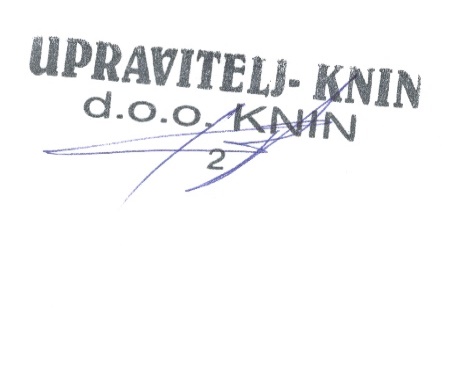 DRUŠTVODRUŠTVODRUŠTVOUPRAVITELJ-KNIN d.o.o.UPRAVITELJ-KNIN d.o.o.UPRAVITELJ-KNIN d.o.o.UPRAVITELJ-KNIN d.o.o.UPRAVITELJ-KNIN d.o.o.UPRAVITELJ-KNIN d.o.o.UPRAVITELJ-KNIN d.o.o.UPRAVITELJ-KNIN d.o.o.UPRAVITELJ-KNIN d.o.o.URBROJURBROJURBROJ01-198/2021/03-0801-198/2021/03-0801-198/2021/03-0801-198/2021/03-0801-198/2021/03-0801-198/2021/03-0801-198/2021/03-0801-198/2021/03-0801-198/2021/03-08MJESTOMJESTOMJESTOKNINKNINKNINKNINKNINKNINKNINKNINKNINDATUMDATUMDATUM08.03.2020.08.03.2020.08.03.2020.08.03.2020.08.03.2020.08.03.2020.08.03.2020.08.03.2020.08.03.2020.OPĆI DIO OPĆI DIO OPĆI DIO OPĆI DIO OPĆI DIO OPĆI DIO OPĆI DIO OPĆI DIO OPĆI DIO OPĆI DIO OPĆI DIO OPĆI DIO OPĆI PODACI O DRUŠTVUOPĆI PODACI O DRUŠTVUOPĆI PODACI O DRUŠTVUOPĆI PODACI O DRUŠTVUOPĆI PODACI O DRUŠTVUOPĆI PODACI O DRUŠTVUOPĆI PODACI O DRUŠTVUOPĆI PODACI O DRUŠTVUOPĆI PODACI O DRUŠTVUOPĆI PODACI O DRUŠTVUOPĆI PODACI O DRUŠTVUOPĆI PODACI O DRUŠTVUOdgovorna osoba-direktorOdgovorna osoba-direktorOdgovorna osoba-direktorJOSIP KAIĆJOSIP KAIĆJOSIP KAIĆJOSIP KAIĆJOSIP KAIĆJOSIP KAIĆJOSIP KAIĆJOSIP KAIĆJOSIP KAIĆIme i prezime voditelja za FMCIme i prezime voditelja za FMCIme i prezime voditelja za FMCZDENKA BATARILOZDENKA BATARILOZDENKA BATARILOZDENKA BATARILOZDENKA BATARILOZDENKA BATARILOZDENKA BATARILOZDENKA BATARILOZDENKA BATARILOTelefon: 022/646-281Telefon: 022/646-281Telefon: 022/646-281E-mail: financije@upravitelj-knin.hrE-mail: financije@upravitelj-knin.hrE-mail: financije@upravitelj-knin.hrE-mail: financije@upravitelj-knin.hrE-mail: financije@upravitelj-knin.hrE-mail: financije@upravitelj-knin.hrE-mail: financije@upravitelj-knin.hrE-mail: financije@upravitelj-knin.hrE-mail: financije@upravitelj-knin.hrORGANIZACIJSKA USPOSTAVA SUSTAVA FINANCIJSKOG UPRAVLJANJA I KONTROLAORGANIZACIJSKA USPOSTAVA SUSTAVA FINANCIJSKOG UPRAVLJANJA I KONTROLAORGANIZACIJSKA USPOSTAVA SUSTAVA FINANCIJSKOG UPRAVLJANJA I KONTROLAORGANIZACIJSKA USPOSTAVA SUSTAVA FINANCIJSKOG UPRAVLJANJA I KONTROLAORGANIZACIJSKA USPOSTAVA SUSTAVA FINANCIJSKOG UPRAVLJANJA I KONTROLAORGANIZACIJSKA USPOSTAVA SUSTAVA FINANCIJSKOG UPRAVLJANJA I KONTROLAORGANIZACIJSKA USPOSTAVA SUSTAVA FINANCIJSKOG UPRAVLJANJA I KONTROLAORGANIZACIJSKA USPOSTAVA SUSTAVA FINANCIJSKOG UPRAVLJANJA I KONTROLAORGANIZACIJSKA USPOSTAVA SUSTAVA FINANCIJSKOG UPRAVLJANJA I KONTROLAORGANIZACIJSKA USPOSTAVA SUSTAVA FINANCIJSKOG UPRAVLJANJA I KONTROLAORGANIZACIJSKA USPOSTAVA SUSTAVA FINANCIJSKOG UPRAVLJANJA I KONTROLAORGANIZACIJSKA USPOSTAVA SUSTAVA FINANCIJSKOG UPRAVLJANJA I KONTROLAJe li imenovan voditelj za FMCJe li imenovan voditelj za FMCJe li imenovan voditelj za FMCJe li imenovan voditelj za FMCJe li imenovan voditelj za FMCJe li imenovan voditelj za FMCJe li imenovan voditelj za FMCJe li imenovan voditelj za FMCJe li imenovan voditelj za FMCDADAAko je odgovor DA, navesti akt Ako je odgovor DA, navesti akt Ako je odgovor DA, navesti akt Ako je odgovor DA, navesti akt Odluka o imenovanju Odluka o imenovanju Odluka o imenovanju 01-1052/2019/12-3101-1052/2019/12-3101-1052/2019/12-3101-1052/2019/12-3101-1052/2019/12-31Je li imenovana osoba zadužena za nepravilnostiJe li imenovana osoba zadužena za nepravilnostiJe li imenovana osoba zadužena za nepravilnostiJe li imenovana osoba zadužena za nepravilnostiJe li imenovana osoba zadužena za nepravilnostiJe li imenovana osoba zadužena za nepravilnostiJe li imenovana osoba zadužena za nepravilnostiJe li imenovana osoba zadužena za nepravilnostiJe li imenovana osoba zadužena za nepravilnostiNEAko je odgovor DA, navesti akt*Upravitelj-Knin d.o.o. nije u obvezi imenovati osobu za nepravilnostiAko je odgovor DA, navesti akt*Upravitelj-Knin d.o.o. nije u obvezi imenovati osobu za nepravilnostiAko je odgovor DA, navesti akt*Upravitelj-Knin d.o.o. nije u obvezi imenovati osobu za nepravilnostiAko je odgovor DA, navesti akt*Upravitelj-Knin d.o.o. nije u obvezi imenovati osobu za nepravilnostiAko je odgovor DA, navesti akt*Upravitelj-Knin d.o.o. nije u obvezi imenovati osobu za nepravilnostiAko je odgovor DA, navesti akt*Upravitelj-Knin d.o.o. nije u obvezi imenovati osobu za nepravilnostiAko je odgovor DA, navesti akt*Upravitelj-Knin d.o.o. nije u obvezi imenovati osobu za nepravilnostiAko je odgovor DA, navesti akt*Upravitelj-Knin d.o.o. nije u obvezi imenovati osobu za nepravilnostiAko je odgovor DA, navesti akt*Upravitelj-Knin d.o.o. nije u obvezi imenovati osobu za nepravilnostiAko je odgovor DA, navesti akt*Upravitelj-Knin d.o.o. nije u obvezi imenovati osobu za nepravilnostiAko je odgovor DA, navesti akt*Upravitelj-Knin d.o.o. nije u obvezi imenovati osobu za nepravilnostiAko je odgovor DA, navesti akt*Upravitelj-Knin d.o.o. nije u obvezi imenovati osobu za nepravilnostiPRETHODNE (EX ANTE) KONTROLEPRETHODNE (EX ANTE) KONTROLEPRETHODNE (EX ANTE) KONTROLEPRETHODNE (EX ANTE) KONTROLEPRETHODNE (EX ANTE) KONTROLEPRETHODNE (EX ANTE) KONTROLEPRETHODNE (EX ANTE) KONTROLEPRETHODNE (EX ANTE) KONTROLEPRETHODNE (EX ANTE) KONTROLEPRETHODNE (EX ANTE) KONTROLEPRETHODNE (EX ANTE) KONTROLEPRETHODNE (EX ANTE) KONTROLEJeste li počeli s popisom i opisom poslovnih procesaJeste li počeli s popisom i opisom poslovnih procesaJeste li počeli s popisom i opisom poslovnih procesaJeste li počeli s popisom i opisom poslovnih procesaJeste li počeli s popisom i opisom poslovnih procesaJeste li počeli s popisom i opisom poslovnih procesaJeste li počeli s popisom i opisom poslovnih procesaJeste li počeli s popisom i opisom poslovnih procesaJeste li počeli s popisom i opisom poslovnih procesa     DA     DAAko je odgovor NE, navesti obrazloženjeAko je odgovor NE, navesti obrazloženjeAko je odgovor NE, navesti obrazloženjeAko je odgovor NE, navesti obrazloženjeAko je odgovor NE, navesti obrazloženjeAko je odgovor NE, navesti obrazloženjeAko je odgovor NE, navesti obrazloženjeAko je odgovor NE, navesti obrazloženjeAko je odgovor NE, navesti obrazloženjeAko je odgovor NE, navesti obrazloženjeAko je odgovor NE, navesti obrazloženjeAko je odgovor NE, navesti obrazloženjePostoji li mapa poslovnih procesa u DruštvuPostoji li mapa poslovnih procesa u DruštvuPostoji li mapa poslovnih procesa u DruštvuPostoji li mapa poslovnih procesa u DruštvuPostoji li mapa poslovnih procesa u DruštvuPostoji li mapa poslovnih procesa u DruštvuPostoji li mapa poslovnih procesa u DruštvuPostoji li mapa poslovnih procesa u DruštvuPostoji li mapa poslovnih procesa u DruštvuDADANavedite podzakonske propise koji reguliraju poslovne procese Zakon o računovodstvu, Pravilnik o računovodstvu, Zakon o javnoj nabavi, Pravilnik o jednostavnoj nabavi, Zakon o radu, Pravilnik o unutarnjem ustrojstvu Upravitelja-Knin d.o.o.Navedite podzakonske propise koji reguliraju poslovne procese Zakon o računovodstvu, Pravilnik o računovodstvu, Zakon o javnoj nabavi, Pravilnik o jednostavnoj nabavi, Zakon o radu, Pravilnik o unutarnjem ustrojstvu Upravitelja-Knin d.o.o.Navedite podzakonske propise koji reguliraju poslovne procese Zakon o računovodstvu, Pravilnik o računovodstvu, Zakon o javnoj nabavi, Pravilnik o jednostavnoj nabavi, Zakon o radu, Pravilnik o unutarnjem ustrojstvu Upravitelja-Knin d.o.o.Navedite podzakonske propise koji reguliraju poslovne procese Zakon o računovodstvu, Pravilnik o računovodstvu, Zakon o javnoj nabavi, Pravilnik o jednostavnoj nabavi, Zakon o radu, Pravilnik o unutarnjem ustrojstvu Upravitelja-Knin d.o.o.Navedite podzakonske propise koji reguliraju poslovne procese Zakon o računovodstvu, Pravilnik o računovodstvu, Zakon o javnoj nabavi, Pravilnik o jednostavnoj nabavi, Zakon o radu, Pravilnik o unutarnjem ustrojstvu Upravitelja-Knin d.o.o.Navedite podzakonske propise koji reguliraju poslovne procese Zakon o računovodstvu, Pravilnik o računovodstvu, Zakon o javnoj nabavi, Pravilnik o jednostavnoj nabavi, Zakon o radu, Pravilnik o unutarnjem ustrojstvu Upravitelja-Knin d.o.o.Navedite podzakonske propise koji reguliraju poslovne procese Zakon o računovodstvu, Pravilnik o računovodstvu, Zakon o javnoj nabavi, Pravilnik o jednostavnoj nabavi, Zakon o radu, Pravilnik o unutarnjem ustrojstvu Upravitelja-Knin d.o.o.Navedite podzakonske propise koji reguliraju poslovne procese Zakon o računovodstvu, Pravilnik o računovodstvu, Zakon o javnoj nabavi, Pravilnik o jednostavnoj nabavi, Zakon o radu, Pravilnik o unutarnjem ustrojstvu Upravitelja-Knin d.o.o.Navedite podzakonske propise koji reguliraju poslovne procese Zakon o računovodstvu, Pravilnik o računovodstvu, Zakon o javnoj nabavi, Pravilnik o jednostavnoj nabavi, Zakon o radu, Pravilnik o unutarnjem ustrojstvu Upravitelja-Knin d.o.o.Navedite podzakonske propise koji reguliraju poslovne procese Zakon o računovodstvu, Pravilnik o računovodstvu, Zakon o javnoj nabavi, Pravilnik o jednostavnoj nabavi, Zakon o radu, Pravilnik o unutarnjem ustrojstvu Upravitelja-Knin d.o.o.Navedite podzakonske propise koji reguliraju poslovne procese Zakon o računovodstvu, Pravilnik o računovodstvu, Zakon o javnoj nabavi, Pravilnik o jednostavnoj nabavi, Zakon o radu, Pravilnik o unutarnjem ustrojstvu Upravitelja-Knin d.o.o.Navedite podzakonske propise koji reguliraju poslovne procese Zakon o računovodstvu, Pravilnik o računovodstvu, Zakon o javnoj nabavi, Pravilnik o jednostavnoj nabavi, Zakon o radu, Pravilnik o unutarnjem ustrojstvu Upravitelja-Knin d.o.o.Jesu li uspostavljene unutarnje kontrole u poslovnim procesima uzimajući u obzir najznačajnije rizikeJesu li uspostavljene unutarnje kontrole u poslovnim procesima uzimajući u obzir najznačajnije rizikeJesu li uspostavljene unutarnje kontrole u poslovnim procesima uzimajući u obzir najznačajnije rizikeJesu li uspostavljene unutarnje kontrole u poslovnim procesima uzimajući u obzir najznačajnije rizikeJesu li uspostavljene unutarnje kontrole u poslovnim procesima uzimajući u obzir najznačajnije rizikeJesu li uspostavljene unutarnje kontrole u poslovnim procesima uzimajući u obzir najznačajnije rizikeJesu li uspostavljene unutarnje kontrole u poslovnim procesima uzimajući u obzir najznačajnije rizikeJesu li uspostavljene unutarnje kontrole u poslovnim procesima uzimajući u obzir najznačajnije rizikeJesu li uspostavljene unutarnje kontrole u poslovnim procesima uzimajući u obzir najznačajnije rizikeDADANAKNADNE (EX POST) KONTROLENAKNADNE (EX POST) KONTROLENAKNADNE (EX POST) KONTROLENAKNADNE (EX POST) KONTROLENAKNADNE (EX POST) KONTROLENAKNADNE (EX POST) KONTROLENAKNADNE (EX POST) KONTROLENAKNADNE (EX POST) KONTROLENAKNADNE (EX POST) KONTROLENAKNADNE (EX POST) KONTROLENAKNADNE (EX POST) KONTROLENAKNADNE (EX POST) KONTROLEJe li ustrojena naknadna kontrolaJe li ustrojena naknadna kontrolaJe li ustrojena naknadna kontrolaJe li ustrojena naknadna kontrolaJe li ustrojena naknadna kontrolaJe li ustrojena naknadna kontrolaJe li ustrojena naknadna kontrolaJe li ustrojena naknadna kontrolaJe li ustrojena naknadna kontrolaNEAko je odgovor NE, navesti obrazloženje Radi relativno maloga broja zaposlenika, njihovih kompentecije i obučenosti u području FMC-a, nije moguće kvalitetno provesti naknadne kontrole, niti postoji potreba za isto.Ako je odgovor NE, navesti obrazloženje Radi relativno maloga broja zaposlenika, njihovih kompentecije i obučenosti u području FMC-a, nije moguće kvalitetno provesti naknadne kontrole, niti postoji potreba za isto.Ako je odgovor NE, navesti obrazloženje Radi relativno maloga broja zaposlenika, njihovih kompentecije i obučenosti u području FMC-a, nije moguće kvalitetno provesti naknadne kontrole, niti postoji potreba za isto.Ako je odgovor NE, navesti obrazloženje Radi relativno maloga broja zaposlenika, njihovih kompentecije i obučenosti u području FMC-a, nije moguće kvalitetno provesti naknadne kontrole, niti postoji potreba za isto.Ako je odgovor NE, navesti obrazloženje Radi relativno maloga broja zaposlenika, njihovih kompentecije i obučenosti u području FMC-a, nije moguće kvalitetno provesti naknadne kontrole, niti postoji potreba za isto.Ako je odgovor NE, navesti obrazloženje Radi relativno maloga broja zaposlenika, njihovih kompentecije i obučenosti u području FMC-a, nije moguće kvalitetno provesti naknadne kontrole, niti postoji potreba za isto.Ako je odgovor NE, navesti obrazloženje Radi relativno maloga broja zaposlenika, njihovih kompentecije i obučenosti u području FMC-a, nije moguće kvalitetno provesti naknadne kontrole, niti postoji potreba za isto.Ako je odgovor NE, navesti obrazloženje Radi relativno maloga broja zaposlenika, njihovih kompentecije i obučenosti u području FMC-a, nije moguće kvalitetno provesti naknadne kontrole, niti postoji potreba za isto.Ako je odgovor NE, navesti obrazloženje Radi relativno maloga broja zaposlenika, njihovih kompentecije i obučenosti u području FMC-a, nije moguće kvalitetno provesti naknadne kontrole, niti postoji potreba za isto.Ako je odgovor NE, navesti obrazloženje Radi relativno maloga broja zaposlenika, njihovih kompentecije i obučenosti u području FMC-a, nije moguće kvalitetno provesti naknadne kontrole, niti postoji potreba za isto.Ako je odgovor NE, navesti obrazloženje Radi relativno maloga broja zaposlenika, njihovih kompentecije i obučenosti u području FMC-a, nije moguće kvalitetno provesti naknadne kontrole, niti postoji potreba za isto.Ako je odgovor NE, navesti obrazloženje Radi relativno maloga broja zaposlenika, njihovih kompentecije i obučenosti u području FMC-a, nije moguće kvalitetno provesti naknadne kontrole, niti postoji potreba za isto.POSEBNI DIOPOSEBNI DIOPOSEBNI DIOPOSEBNI DIOPOSEBNI DIOPOSEBNI DIOPOSEBNI DIOPOSEBNI DIOPOSEBNI DIOPOSEBNI DIOPOSEBNI DIOPOSEBNI DIOUPITNIK O SAMOPROCJENI FINANCIJSKOG UPRAVLJANJA I KONTROLAUPITNIK O SAMOPROCJENI FINANCIJSKOG UPRAVLJANJA I KONTROLAUPITNIK O SAMOPROCJENI FINANCIJSKOG UPRAVLJANJA I KONTROLAUPITNIK O SAMOPROCJENI FINANCIJSKOG UPRAVLJANJA I KONTROLAUPITNIK O SAMOPROCJENI FINANCIJSKOG UPRAVLJANJA I KONTROLAUPITNIK O SAMOPROCJENI FINANCIJSKOG UPRAVLJANJA I KONTROLAUPITNIK O SAMOPROCJENI FINANCIJSKOG UPRAVLJANJA I KONTROLAUPITNIK O SAMOPROCJENI FINANCIJSKOG UPRAVLJANJA I KONTROLAUPITNIK O SAMOPROCJENI FINANCIJSKOG UPRAVLJANJA I KONTROLAUPITNIK O SAMOPROCJENI FINANCIJSKOG UPRAVLJANJA I KONTROLAUPITNIK O SAMOPROCJENI FINANCIJSKOG UPRAVLJANJA I KONTROLAUPITNIK O SAMOPROCJENI FINANCIJSKOG UPRAVLJANJA I KONTROLAUPITNIKDADA-u većem dijeluDA-u većem dijeluDA-u većem dijeluDA-u pojedinim područjimaNE-uvedene su početne aktivnostiNE-uvedene su početne aktivnostiNENEAko ste dali potvrdan odgovor, navesti dokazAko ste dali potvrdan odgovor, navesti dokazBroj bodova 544432211KONTROLNO OKRUŽENJEKONTROLNO OKRUŽENJEKONTROLNO OKRUŽENJEKONTROLNO OKRUŽENJEKONTROLNO OKRUŽENJEKONTROLNO OKRUŽENJEKONTROLNO OKRUŽENJEKONTROLNO OKRUŽENJEKONTROLNO OKRUŽENJEKONTROLNO OKRUŽENJEKONTROLNO OKRUŽENJEKONTROLNO OKRUŽENJEPostoji li postupak koji osigurava upoznavanje svih zaposlenika s etičkim kodeksom ?DAEtički kodeks stavljen na Oglasnu pločuEtički kodeks stavljen na Oglasnu pločuObvezuju li se svi zaposlenici da će postupiti u skladu s etičkim kodeksom ?DASadržaj etičkog kodeksaSadržaj etičkog kodeksaPostoje li mjerila za utvrđivanje uspješnosti kadrovske politike i da ih se redovito prati ?NENEJe li čelnik uvjeren da su upravljanje rizicima, unutarnja kontrola korisni procesi koji značajno doprinosi ostvarenju ciljeva ?DADonesen sustav upravljanja rizicimaDonesen sustav upravljanja rizicimaJe li važna imovina zaštićena od neovlaštenog pristupa i upotrebe ?DADADAOsiguranje, brave, lozinke i sl.Osiguranje, brave, lozinke i sl.Je li Društvo uspostavilo obvezu redovnog izvješćivanja o stanju na području upravljanja rizicima, unutarnje kontrole ? DADADAObveza izvješćivanja o prijavljenim i/ili uočenim nepravilnostimaObveza izvješćivanja o prijavljenim i/ili uočenim nepravilnostimaUKUPAN BROJ BODOVA- KONTROLNO OKRUŽENJE UKUPAN BROJ BODOVA- KONTROLNO OKRUŽENJE UKUPAN BROJ BODOVA- KONTROLNO OKRUŽENJE UKUPAN BROJ BODOVA- KONTROLNO OKRUŽENJE UKUPAN BROJ BODOVA- KONTROLNO OKRUŽENJE UKUPAN BROJ BODOVA- KONTROLNO OKRUŽENJE UKUPAN BROJ BODOVA- KONTROLNO OKRUŽENJE UKUPAN BROJ BODOVA- KONTROLNO OKRUŽENJE UKUPAN BROJ BODOVA- KONTROLNO OKRUŽENJE UKUPAN BROJ BODOVA- KONTROLNO OKRUŽENJE 2424UPRAVLJANJE RIZICIMAUPRAVLJANJE RIZICIMAUPRAVLJANJE RIZICIMAUPRAVLJANJE RIZICIMAUPRAVLJANJE RIZICIMAUPRAVLJANJE RIZICIMAUPRAVLJANJE RIZICIMAUPRAVLJANJE RIZICIMAUPRAVLJANJE RIZICIMAUPRAVLJANJE RIZICIMAUPRAVLJANJE RIZICIMAUPRAVLJANJE RIZICIMAIma li Društvo utvrđene i zapisane dugoročne ciljeve poslovanja ?DAStrateški planStrateški planJesu li zaposlenici upoznati s dugoročnim i kratkoročnim ciljevima DruštvaDAObjava Strateškog plana na Oglasnoj ploči Objava Strateškog plana na Oglasnoj ploči Prati li se redovito ostvarenje ciljeva i analiziraju li se uzroci mogućih odstupanja ?DA Ostvarenje se prati najviše u financijama kao zadnjem odredištu poslovanja, i to na mjesećnoj razini-utvrđuju se rashodi i prihodi kao pokazatelji poslovanja Ostvarenje se prati najviše u financijama kao zadnjem odredištu poslovanja, i to na mjesećnoj razini-utvrđuju se rashodi i prihodi kao pokazatelji poslovanja Jesu li utvrđeni rizici ?DAOdluka o ustrojstvu rizikaOdluka o ustrojstvu rizikaJesu li rizici ocjenjeni ?DA Upitnik za utvrđivanje rizika Upitnik za utvrđivanje rizika UKUPAN BROJ BODOVA-UPRAVLJANJE RIZICIMAUKUPAN BROJ BODOVA-UPRAVLJANJE RIZICIMAUKUPAN BROJ BODOVA-UPRAVLJANJE RIZICIMAUKUPAN BROJ BODOVA-UPRAVLJANJE RIZICIMAUKUPAN BROJ BODOVA-UPRAVLJANJE RIZICIMAUKUPAN BROJ BODOVA-UPRAVLJANJE RIZICIMAUKUPAN BROJ BODOVA-UPRAVLJANJE RIZICIMAUKUPAN BROJ BODOVA-UPRAVLJANJE RIZICIMAUKUPAN BROJ BODOVA-UPRAVLJANJE RIZICIMAUKUPAN BROJ BODOVA-UPRAVLJANJE RIZICIMA2323KONTROLNE AKTIVNOSTI KONTROLNE AKTIVNOSTI KONTROLNE AKTIVNOSTI KONTROLNE AKTIVNOSTI KONTROLNE AKTIVNOSTI KONTROLNE AKTIVNOSTI KONTROLNE AKTIVNOSTI KONTROLNE AKTIVNOSTI KONTROLNE AKTIVNOSTI KONTROLNE AKTIVNOSTI KONTROLNE AKTIVNOSTI KONTROLNE AKTIVNOSTI Jesu li za poslovne procese pripremljeni detaljni opisi postupaka s određenim smjerom protoka dokumenata, mjestima odlučivanja, uspostavljenim unutarnjim kontrolama ?DADijagrami tijeka poslovnih procesaDijagrami tijeka poslovnih procesaJesu li detaljno propisani radni postupci i jesu li na odgovarajući način dostupni svim zaposlenicima ?DADADADonesene su i uručene vlasnicima procesa opisi procesa sa dijagramima tijekaDonesene su i uručene vlasnicima procesa opisi procesa sa dijagramima tijekaPostoje li operativne pisane upute za rad za sve postupke ? DADADAMape procesa, poslovni procesi, dijagrami tijekaMape procesa, poslovni procesi, dijagrami tijekaSadrže li upute i opise unutarnjih kontrolaDAZa poslovne procese doneseni su rizici, a unutarnja kontrola provodi se pregledom voditelja službi i čelnikaZa poslovne procese doneseni su rizici, a unutarnja kontrola provodi se pregledom voditelja službi i čelnikaRazdvajanje dužnosti: je li osigurano da ista osoba ne obavlja dvije ili više sljedećih dužnosti: predlaganje, odobrenje, provedbu i evidentiranje poslovnog događaja ?DAUgovor o radu, Sistematizacija radnih mjesta, poslovni procesi, dijagram tijeka poslovnih procesaUgovor o radu, Sistematizacija radnih mjesta, poslovni procesi, dijagram tijeka poslovnih procesaJesu li akti, radni postupci i organizacijske sheme ažurirani ?DA Pravilnik o radu, Ažurirani radni postupci na kraju godinePravilnik o radu, Ažurirani radni postupci na kraju godineJe li osigurana kontrola pristupa podacima i evidencijama ?DAPodaci i evidencije zaštićeni su lozinkama na računalu, a papirnati oblik se drži u zaključanim odjelima (ormari, ladice)Podaci i evidencije zaštićeni su lozinkama na računalu, a papirnati oblik se drži u zaključanim odjelima (ormari, ladice)Jesu li određeni i provode li se postupci kojima čelnik provjerava provođenje kontrolnih aktivnosti ?DAOdređeni su i provode se u određenim područjima: financije gdje se dnevno podnose usmena izvješća, za svaku transakciju traži se pismeno odobrenje i sl. Određeni su i provode se u određenim područjima: financije gdje se dnevno podnose usmena izvješća, za svaku transakciju traži se pismeno odobrenje i sl. UKUPAN BROJ BODOVA-KONTROLNE AKTIVNOSTI UKUPAN BROJ BODOVA-KONTROLNE AKTIVNOSTI UKUPAN BROJ BODOVA-KONTROLNE AKTIVNOSTI UKUPAN BROJ BODOVA-KONTROLNE AKTIVNOSTI UKUPAN BROJ BODOVA-KONTROLNE AKTIVNOSTI UKUPAN BROJ BODOVA-KONTROLNE AKTIVNOSTI UKUPAN BROJ BODOVA-KONTROLNE AKTIVNOSTI UKUPAN BROJ BODOVA-KONTROLNE AKTIVNOSTI UKUPAN BROJ BODOVA-KONTROLNE AKTIVNOSTI UKUPAN BROJ BODOVA-KONTROLNE AKTIVNOSTI 3434INFORMACIJE I KOMUNIKACIJA INFORMACIJE I KOMUNIKACIJA INFORMACIJE I KOMUNIKACIJA INFORMACIJE I KOMUNIKACIJA INFORMACIJE I KOMUNIKACIJA INFORMACIJE I KOMUNIKACIJA INFORMACIJE I KOMUNIKACIJA INFORMACIJE I KOMUNIKACIJA INFORMACIJE I KOMUNIKACIJA INFORMACIJE I KOMUNIKACIJA INFORMACIJE I KOMUNIKACIJA INFORMACIJE I KOMUNIKACIJA Omogućuje li informacijski sustav praćenje postavljenih ciljeva i provođenje učinkovitog nadzora nad poslovanjem ?DA Knjigovodstveni programKnjigovodstveni programJe li osiguran uspješan i učinkovit sustav pisane elektronske i usmene komunikacije, koji omogućuje zaposlenicima dobivanje informacija potrebnih za obavljanje poslova ?DA Mail dopisivanje, narudžbenice, radni naloziMail dopisivanje, narudžbenice, radni naloziJe li uspostavljen proces prikupljanja i dokumentiranja pogrešaka ili pritužbi za njihovu analizu, utvrđivanje uzroka i otklanjanje problema koji se mogu i ponavljati u budućnosti ?DA Izvješće o prijavljenim/uočenim nepravilnostima Izvješće o prijavljenim/uočenim nepravilnostima Kod IT sustava, postoji li odgovarajuća kopija podataka (backup), procedure za planiranje oporavaka od katastrofa te da li su one testirane u praksiDAZaštita cloudZaštita cloudJe li zaposlenicima omogućeno izvješćivanje o mogućim nepravilnostima i problemima ?DAUsmene i/ili pismene prijave, anonimne prijave i sl. temeljem Pravilnika o unutarnjem prijavljivanju nepravilnosti Usmene i/ili pismene prijave, anonimne prijave i sl. temeljem Pravilnika o unutarnjem prijavljivanju nepravilnosti UKUPAN BROJ BODOVA-INFORMACIJE I KOMUNIKACIJA UKUPAN BROJ BODOVA-INFORMACIJE I KOMUNIKACIJA UKUPAN BROJ BODOVA-INFORMACIJE I KOMUNIKACIJA UKUPAN BROJ BODOVA-INFORMACIJE I KOMUNIKACIJA UKUPAN BROJ BODOVA-INFORMACIJE I KOMUNIKACIJA UKUPAN BROJ BODOVA-INFORMACIJE I KOMUNIKACIJA UKUPAN BROJ BODOVA-INFORMACIJE I KOMUNIKACIJA UKUPAN BROJ BODOVA-INFORMACIJE I KOMUNIKACIJA UKUPAN BROJ BODOVA-INFORMACIJE I KOMUNIKACIJA UKUPAN BROJ BODOVA-INFORMACIJE I KOMUNIKACIJA 2323PRAĆENJE I PROCJENA PRAĆENJE I PROCJENA PRAĆENJE I PROCJENA PRAĆENJE I PROCJENA PRAĆENJE I PROCJENA PRAĆENJE I PROCJENA PRAĆENJE I PROCJENA PRAĆENJE I PROCJENA PRAĆENJE I PROCJENA PRAĆENJE I PROCJENA PRAĆENJE I PROCJENA PRAĆENJE I PROCJENA Je li uspostavljena struktura izvješćivanja koja osigurava objektivnost i neovisnost unutarnje revizije ?DAStruktura izvješćivanja uspostavljena je najviše u sektoru računovodstva i financija kao odjelu najvećeg rizika: izvješće se o naplati potraživanja, stanju računa, mjesečnom planu prihoda i rashoda, te Završni račun.Struktura izvješćivanja uspostavljena je najviše u sektoru računovodstva i financija kao odjelu najvećeg rizika: izvješće se o naplati potraživanja, stanju računa, mjesečnom planu prihoda i rashoda, te Završni račun.Reagira li čelnik primjereno na preporuke unutarnje revizije ?DA Prati izvršavanje planiranih prihoda i rashoda, u cilju ekonomičnosti poslovanja i održivosti Društva.Prati izvršavanje planiranih prihoda i rashoda, u cilju ekonomičnosti poslovanja i održivosti Društva.Postoji li praćenje preporuka vanjskih i unutarnjih revizora za poboljšanje u sustavu unutarnjih kontrola ?NENEPostoje li radni priručnici koji jasno opisuju što se treba provoditi i tko je osoba za kontakt u slučaju otkrivanja nedostataka kontrola ?DAPravilnik o unutarnjem prijavljivanju nepravilnosti, Radna uputa za prijavljivanje i rješavanje nepravilnostiPravilnik o unutarnjem prijavljivanju nepravilnosti, Radna uputa za prijavljivanje i rješavanje nepravilnostiJesu li uspostavljene procedure da se te upute provode u praksi i da se ažuriraju ?DAPravilnik o unutarnjem prijavljivanju nepravilnosti, Radna uputa za prijavljivanje i rješavanje nepravilnostiPravilnik o unutarnjem prijavljivanju nepravilnosti, Radna uputa za prijavljivanje i rješavanje nepravilnostiUKUPAN BROJ BODOVA-PRAĆENJE I PROCJENA UKUPAN BROJ BODOVA-PRAĆENJE I PROCJENA UKUPAN BROJ BODOVA-PRAĆENJE I PROCJENA UKUPAN BROJ BODOVA-PRAĆENJE I PROCJENA UKUPAN BROJ BODOVA-PRAĆENJE I PROCJENA UKUPAN BROJ BODOVA-PRAĆENJE I PROCJENA UKUPAN BROJ BODOVA-PRAĆENJE I PROCJENA UKUPAN BROJ BODOVA-PRAĆENJE I PROCJENA UKUPAN BROJ BODOVA-PRAĆENJE I PROCJENA UKUPAN BROJ BODOVA-PRAĆENJE I PROCJENA 1919SVEUKUPAN BROJ BODOVA SVEUKUPAN BROJ BODOVA SVEUKUPAN BROJ BODOVA SVEUKUPAN BROJ BODOVA SVEUKUPAN BROJ BODOVA SVEUKUPAN BROJ BODOVA SVEUKUPAN BROJ BODOVA SVEUKUPAN BROJ BODOVA SVEUKUPAN BROJ BODOVA SVEUKUPAN BROJ BODOVA 123123